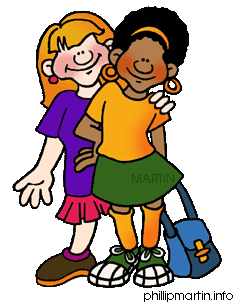 Children’s RightsThere are many different charities and organisations which work hard to make sure children's rights are met. 

One of these charities is called Save the Children. Watch the video on the Beacon (Beacon/Year 3/Sharing the Planet). Can you find out more information about their work? 

What other organisations can you find that help to protect children? Are there any in Hong Kong?Make a note of anything you learn in the space below...The rights of the childSave the Children